Day in the Life of the Hudson River 10/20/16 Data(Saltfront ~RM 83)RIVER MILE 100.5South Cove at Falling Waters, Glasco, Ulster CountyBrian Robinson, Saugerties High School, 13 AP Env. Sci. 11th-12th grade students and 2 adultsN 42. 046752, W-73.939081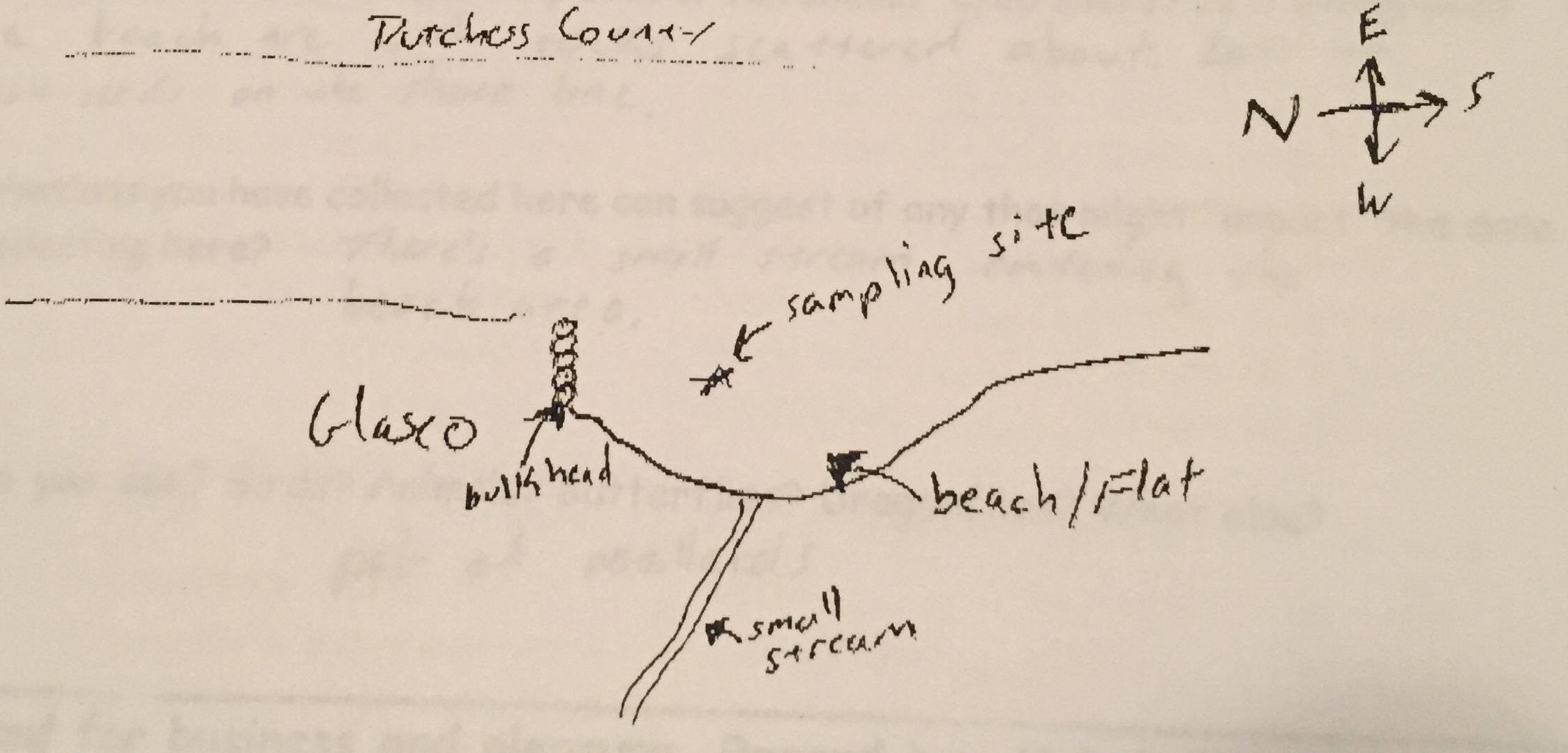 Location: Falling Waters protected area, South Cove, Glasco, Ulster CountyArea: Forested, cove with a shallow beachSurrounding Land Use: 100% forested Sampling Site: Parkland, beach covered in vegetation, concrete bulkheadShoreline: Sandy, muddy, rocky Depth: could not see bottomPlants in area: water is 40% covered with water chestnutSite Observations: Old brick pieces on the ground names on bricks are Wasburn, Lent, …Bury, lots of old washed up logs, seaweedBottom: Sandy, muddyWater: ChoppyITEMTimeTimeReadingsPhysicalAir Temperature10:45 AM10:45 AM17C62 FWind Speed10:42 AM10:42 AMBeaufort 3 Cloud CoverOvercast >75%Weather todayCloudyCloudyWater surfaceWeather recentlyWarm and dry Warm and dry Warm and dry Warm and dry Warm and dry Water Temperature10:45 AM17.6C17.6C63.7 F2 ft. depth, TurbidityNRChemicalTime ppmppmTemp% SatDO Drop count kit  11:10 AM17.6 ppm*17.6 ppm*20C*Too high – must have been an air bubblepHcolor match test10:45 AM8 8 Salinity –titration strips10:45 AM1.2 strip1.2 strip32 ppm Chl58 ppm TSAlkalinity10:45 AM80 ppm80 ppmNitrates10:51 AM8.8 mg/L8.8 mg/LPhosphates11:00 AM 2 mg/L2 mg/LFish Catch – 30 ft.Species# caught# caughtLength of largestTOTALS11:00 AM Blueback herring1145 mmDIV 6TOTAL 9Spottail Shiner1140 mmWhite Perch 1190 mmBluegill Sunfish2280 mmPumpkinseed Sunfish33130 mmTesselated Darter1160 mmTides  - water depth TimeDistance to water Distance to water Rate of changeFlood or Ebb 10:44 AM11:10 AM13 cm6 cm13 cm6 cm7 cm drop EbbCurrentsTimeCm/30 secCm/30 secCm/secKnots &Ebb/FloodNRCommercial Shipping 11:00 AMUBC ShipUBC ShipSouthbound11:10 AMBarge & TugBarge & TugNorthboundObservations Beach area with rocks scattered around and lots of chestnut seeds on the shoreline. Pair of mallardsBeach area with rocks scattered around and lots of chestnut seeds on the shoreline. Pair of mallardsBeach area with rocks scattered around and lots of chestnut seeds on the shoreline. Pair of mallardsBeach area with rocks scattered around and lots of chestnut seeds on the shoreline. Pair of mallardsBeach area with rocks scattered around and lots of chestnut seeds on the shoreline. Pair of mallards